      السؤال الأول: اختر الإجابة الصحيحة في كل مما يلي :   ضع علامة (   √  ) امام العبارة الصحيحة وعلامة (   x  ) امام العبارة الخاطئة       اجب عن الأسئلة التالية : المملكة العربية السعوديةوزارة التعليمإدارة تعليم  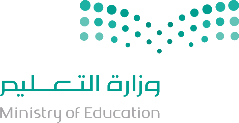 الـمـادة: ريــاضــيـاتالــزمن: ســاعـــتــانالـصف: السادس الابتدائيالتاريخ: ... / ... / 1444هـاسم الطالب: ............................................................رقم الجلوس: ................1    اكتب الكسر الاعتيادي  على صورة نسبة مئويةاكتب الكسر الاعتيادي  على صورة نسبة مئوية2حل التناسب    = حل التناسب    = حل التناسب    = أ-  15 ٪أ-3636ب-  20 ٪ب-5454ج-  2٥ ٪ج-4242د-  40٪د-36363النسبة المئوية ( 47 ٪ ) في صورة كسر عشري=النسبة المئوية ( 47 ٪ ) في صورة كسر عشري=4صنف المثلث من حيث الزواياصنف المثلث من حيث الزوايا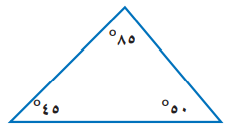 أ- 47أ-حاد الزواياب- 4٫7ب-قائم الزاويةج-47٫٠ج-منفرج الزاويةد- ٠٫47د-غير ذلك5دائرة قطرها 9 م  قدر محيطهادائرة قطرها 9 م  قدر محيطها6قيمة س ْ  تساويقيمة س ْ  تساوي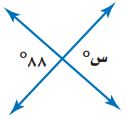 أ- 15 مأ-88 ْب- 19 مب-55 ْج- 23 م ج-100 ْد- 27 مد-150 ْ7يكتب الكسر العشري 0٫12 في صورة نسبة مئوية يكتب الكسر العشري 0٫12 في صورة نسبة مئوية 8مساحة المثلث المجاور =مساحة المثلث المجاور =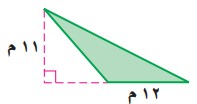 أ-٠٫٠12 ٪أ-66 م 2ب- ٢٫1 ٪ب-70 م 2ج- ٠٫12 ٪ج- 60 م 2د-   12 ٪د- 6 م 29اكمل النمط  : 3 ، 5 ، 8 ، 12 ، ...... ، ......اكمل النمط  : 3 ، 5 ، 8 ، 12 ، ...... ، ......10قيمة س ْ تساويقيمة س ْ تساوي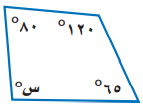 أ-13  ،  19أ-95 ْب-14  ،  20ب-115 ْج-17  ،  30ج-155 ْد-17  ،  23د-200 ْ11(٤ ريالات ثمن لـ ٨ زجاجات ماء) معدل الوحدة يساوي؟(٤ ريالات ثمن لـ ٨ زجاجات ماء) معدل الوحدة يساوي؟12قيمة س ْ في المثلث تساويقيمة س ْ في المثلث تساوي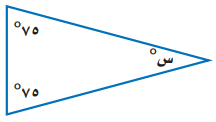 أ-ريالان لكل ٤ زجاجات ماء.أ-30 ْب-١٢ ريال لكل زجاجة ماء .ب-20 ْج-ريالان لكل زجاجة ماء.ج-50 ْد-ريال لكل زجاجتين ماء.د-100 ْ13..................... = ل ض ع..................... = ل ض ع14يصنف زوج الزوايا الآتيه إلىيصنف زوج الزوايا الآتيه إلى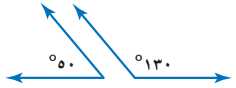 أ-مساحة متوازي الأضلاعأ-متكاملتانب-مساحة سطح المنشور الرباعيب-متتامتانج-حجم المنشور الرباعي  ج-غير ذلكالنسبة عبارة عن المقارنة بين كميتين باستعمال القسمة.1النواتج هي فرصة وقوع حادث معينة0 2فضاء العينة هي مجموعة كل النواتج الممكنة لتجربة ما.3ألقي مكعب أرقام مرة واحدة، فإن احتمال ظهور عدد زوجي يساوي 214الزاوية القائمة هي التي قياسها º90 .5قيمة س في التناسب التالي يساوي        =                يساوي 176الزاويتان المتكاملتان هي التي مجموع قياسهما يساوي º1807"ادخار 24 ريالًا في 3 أيام، ادخار 52 ريالاً في  7 أيام " الكميتان متناسبتان.8 كتابة النسبة المئوية 5⸓على صورة كسر اعتيادي في أبسط صورة         51009يقال عن الكميتين أنهما متناسبتان إذا كانت النسبة بينهما غير ثابته.10-2 في الشكل الرباعي أوجد قياس الزاوية س؟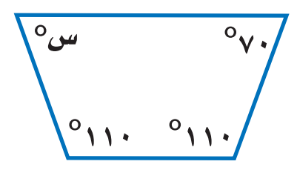 -1 أوجد حجم المنشور.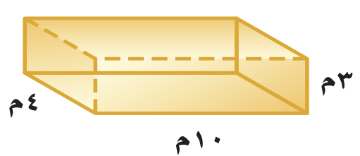 -4 صنف كل شكل من األشكال الرباعية التالية: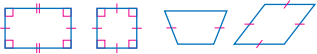 ............	............	............	............-3 أوجد قيمة س في الشكل التالي: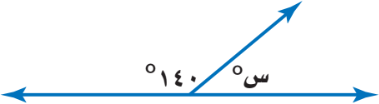 6- دائرة قطرها 8 سم أوجد محيطها  5 - استعمل المنقلة لقياس الزاوية المجاورة  ؟ 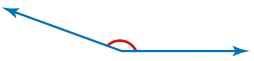 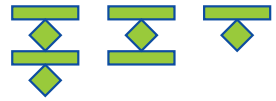    7- ارسم الشكل الآتي في النمط :                          7- ارسم الشكل الآتي في النمط :                       